Информация о качестве обслуживания потребителейПАО «СУЭНКО» услуг за 2018 год1. Общая информация о сетевой организациип. 1.1. и 1.2 Единых стандартов1.1. Количество потребителей услуг сетевой организации с разбивкой по уровням напряжения, категориям надежности потребителей и типу потребителей (физические или юридические лица), а также динамика по отношению к году, предшествующему отчетному.По Тюменской области:а) в части оказания услуг технологического присоединения к электрическим сетям:б) в части оказания услуг по передаче электрической энергии: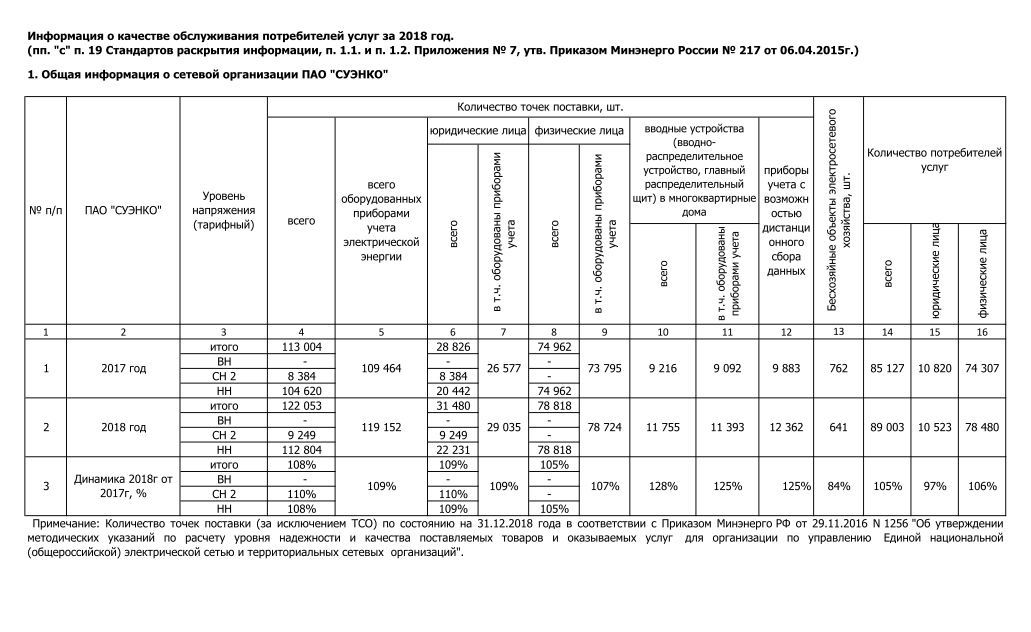 По Курганской области:1.1. Информация о количестве потребителей услуг сетевой организации (далее - потребители) с разбивкой по уровням напряжения, категориям надежности потребителей и типу потребителей (физические или юридические лица), а также динамика по отношению к году, предшествующему отчетному представлена в нижеследующей таблице1.2. Количество точек поставки всего и точек поставки, оборудованных приборами учета электрической энергии, с разбивкой: физические лица, юридические лица, вводные устройства (вводно-распределительное устройство, главный распределительный щит) в многоквартирные дома, бесхозяйные объекты электросетевого хозяйства, приборы учета с возможностью дистанционного сбора данных, а также динамика по отношению к году, предшествующему отчетному. Информация об объектах электросетевого хозяйства и уровне их физического износа п. 1.3 и 1.4 Единых стандартовПо Курганской области:По Тюменской области:2. Информация о качестве услуг по передаче электрической энергии2.1. Показатели качества услуг по передаче электрической энергии в целом по сетевой организации в отчетном периоде, а также динамика по отношению к году, предшествующему отчетному.По Тюменской области:По Курганской области:2.2. Рейтинг структурных единиц сетевой организации по качеству оказания услуг по передаче электрической энергии, а также по качеству электрической энергии в отчетном периоде.По Тюменской области:По Курганской области:2.3. Мероприятия, выполненные сетевой организацией в целях повышения качества оказания услуг по передаче электрической энергии в отчетном периоде. По Тюменской области:С целью дальнейшего совершенствования эксплуатации, повышения надежности и эффективности работы электротехнического оборудования в ПАО «СУЭНКО» разработаны и реализованы Программы мероприятий по повышению надежности функционирования электросетевого комплекса ПАО «СУЭНКО» в 2018 году, направленные на повышение надежности оборудования ПС и ЛЭП. В Программы мероприятий по повышению надежности функционирования электросетевого комплекса включаются мероприятия на объектах, удовлетворяющих следующим критериям:• Обеспечение надежного электроснабжения потребителей;• Снижение среднего времени восстановления энергоснабжения; • Снижение недоотпуска электрической энергии. В течение 12 мес. 2018 года в ПАО «СУЭНКО» проводилась системная работа по выполнению мероприятий по повышению надежности электросетевого комплекса и обеспечению качественного электроснабжения потребителей в зоне ответственности Общества по следующим направлениям: 1. Выполнение «Производственных программ». По результатам проведенного анализа аварийности за 2017 г., с целью обеспечения запланированных параметров были сформированы и реализованы «Производственные программы». В 2018 году реализованы следующие программы:- Программа реконструкции узловых ТП-10/0,4кВ в РП-10/0,4кВ;- Программа разделения фидеров и организации поперечных связей;- Программа по замене голого провода на изолированный провод;- Программа по телемеханизации;- Программа модернизации и расширения системы сбора и передачиинформации на подстанциях;- Программа развития вторичных систем РЗиПА.2. Выполнение мероприятий по повышению надежности в части исполнения программы по оснащению необходимыми транспортными средствами;3. Выполнение мероприятий по повышению надежности в части оснащения производственных подразделений необходимыми приборами;4. Выполнение мероприятий по повышению надежности в рамках подготовки персонала.По Курганской области:С целью дальнейшего совершенствования эксплуатации, повышения надежности и эффективности работы электротехнического оборудования в ПАО «СУЭНКО» разработаны и реализованы Программы мероприятий по повышению надежности функционирования электросетевого комплекса ПАО «СУЭНКО» в 2018 году, направленные на повышение надежности оборудования ПС и ЛЭП. В Программы мероприятий по повышению надежности функционирования электросетевого комплекса включаются мероприятия на объектах, удовлетворяющих следующим критериям:• Обеспечение надежного электроснабжения потребителей;• Снижение среднего времени восстановления энергоснабжения; • Снижение недоотпуска электрической энергии. В течение 12 мес. 2018 года в ПАО «СУЭНКО» проводилась системная работа по выполнению мероприятий по повышению надежности электросетевого комплекса и обеспечению качественного электроснабжения потребителей в зоне ответственности Общества по следующим направлениям: 1. Выполнение «Производственных программ». По результатам проведенного анализа аварийности за 2017 г., с целью обеспечения запланированных параметров были сформированы и реализованы «Производственные программы». В 2018 году реализованы следующие программы: - Программа по расчистке и расширению просек ВЛ 6-110 кВ; - Программа по замене опорно-стержневой изоляции;- Программа по замене голого провода на изолированный провод;- Программа по телемеханизации;- Программа модернизации и расширения системы сбора и передачиинформации на подстанциях;- Программа развития вторичных систем РЗиПА.2. Выполнение мероприятий по повышению надежности в части исполнения программы по оснащению необходимыми транспортными средствами;3. Выполнение мероприятий по повышению надежности в части оснащения производственных подразделений необходимыми приборами;4. Выполнение мероприятий по повышению надежности в рамках подготовки персонала.2.4. Прочая информация, которую сетевая организация считает целесообразной для включения в отчет, касающаяся качества оказания услуг по передаче электрической энергии, отсутствует.3. Информация о качестве услуг по технологическому присоединению 3.1. Информация о наличии невостребованной мощности (мощности, определяемой как разность между трансформаторной мощностью центров питания и суммарной мощностью энергопринимающих устройств, непосредственно (или опосредованно) присоединенных к таким центрам питания, и энергопринимающих устройств, в отношении которых имеются заявки на технологическое присоединение) для осуществления технологического присоединения в отчетном периоде, а также о прогнозах ее увеличения с разбивкой по структурным единицам сетевой организации и по уровням напряжения на основании инвестиционной программы такой организации.По Тюменской области:Перечень центров питания ПАО «СУЭНКО» с информацией об максимально разрешенной к использованию и резервируемой мощности, а также мощности, свободной для технологического присоединения на 31.12.2018 г.Прогнозные показатели по созданию технической возможности подключения объектов к электрическим сетям ПАО «СУЭНКО» в рамках инвестиционной программы развития электрических сетей в 2019 г. по уровням напряжения и территориям:По Курганской области:3.1. Информация о наличии невостребованной мощности по центрам питания 35-110 кВ, с учетом принятых заявок для осуществления технологического присоединения по состоянию на 31.12.2018г. 	3.2. Мероприятия, выполненные сетевой организацией в целях совершенствования деятельности по технологическому присоединению в отчетном периоде.По Тюменской области:В соответствии с перечнем мероприятий ПАО «СУЭНКО» в области технологического присоединения, направленных на повышение доступности энергетической инфраструктуры в 2018 г. основными направлениями работы являются: 1. Перевод в электронный вид и создание возможности подписания со стороны ПАО «СУЭНКО» и заявителя электронной цифровой подписью всех документов, подготавливаемых в процессе технологического присоединения (в т.ч. договор, технические условия, дополнительные соглашения, письма, финальные документы).2. Расширения функционала личного кабинета сетевой организации в части создания возможности подачи заявок на технологическое присоединение Заявителями с максимальной мощностью энергопринимающих устройств до 670 кВт.3. Сокращение сроков технологического присоединения до 74 дней*. * в отношении Заявителей ЮЛ и ИП с максимальной мощностью до 150 кВт согласно отчетности в Region-ID по целевой модели «Технологическое присоединение к электрическим сетям» (по Распоряжению Правительства Российской Федерации от 31 января 2017 г. № 147-р).По Курганской области:В соответствии с перечнем мероприятий ПАО «СУЭНКО» в области технологического присоединения, направленных на повышение доступности энергетической инфраструктуры в 2018 г. основными направлениями работы являются: 1. Перевод в электронный вид и создание возможности подписания со стороны ПАО «СУЭНКО» и заявителя электронной цифровой подписью всех документов, подготавливаемых в процессе технологического присоединения (в т.ч. договор, технические условия, дополнительные соглашения, письма, финальные документы).2. Расширения функционала личного кабинета сетевой организации в части создания возможности подачи заявок на технологическое присоединение Заявителями с максимальной мощностью энергопринимающих устройств до 670 кВт.3. Сокращение сроков технологического присоединения до 88 дней*. * в отношении Заявителей ЮЛ и ИП с максимальной мощностью до 150 кВт согласно отчетности в Region-ID по целевой модели «Технологическое присоединение к электрическим сетям» (по Распоряжению Правительства Российской Федерации от 31 января 2017 г. № 147-р).3.3.  Прочая информация, которую сетевая организация считает целесообразной для включения в отчет, касающаяся предоставления услуг по технологическому присоединению.По Тюменской области:В ПАО «СУЭНКО» существует единый информационный круглосуточный номер 8 800 700 86 72 и телефон доверия +7 (3452) 53 61 00.По Курганской области:В ПАО «СУЭНКО» существует единый информационный круглосуточный номер 8 800 700 40 50.3.4. Сведения о качестве услуг по технологическому присоединению к электрическим сетям сетевой организации.По Тюменской области: По Курганской области: 3.5. Стоимость технологического присоединения к электрическим сетям сетевой организацииНа официальном сайте ПАО «СУЭНКО» размещен калькулятор ТП (http://www.suenco.ru/uslugi-po-tekhnologicheskomu-prisoedineniyu/elektrosnabzhenie/calc-tp/), который позволяет автоматически рассчитывать стоимость технологического присоединения при вводе параметров (мощность энергопринимающих устройств заявителя, категория надежности, расстояние до границ земельного участка заявителя, необходимость строительства подстанции, тип линии).4. Качество обслуживания4.1. Количество обращений, поступивших в сетевую организацию (всего), обращений, содержащих жалобу и (или) обращений, содержащих заявку на оказание услуг, поступивших в сетевую организацию, а также количество обращений, по которым были заключены договоры об осуществлении технологического присоединения и (или) договоры об оказании услуг по передаче электрической энергии, а также по которым были урегулированы жалобы в отчетном периоде, а также динамика по отношению к году, предшествующему отчетному.4.2 Информация о деятельности офисов обслуживания потребителей.По Тюменской области:По Курганской области:4.3. Информация о заочном обслуживании потребителей посредством телефонной связи.По Тюменской области:По Курганской области:4.4. Категория обращений, в которой зарегистрировано наибольшее число обращений всего, обращений, содержащих жалобу, обращений, содержащих заявку на оказание услуг, поступивших в отчетном периоде, в соответствии с пунктом 4.1 Информации о качестве обслуживания потребителей услуг.4.5. Дополнительные услуги, оказываемые потребителю, помимо услуг, указанных в Единых стандартах качества обслуживания сетевыми организациями потребителей сетевых организаций:Испытание основных электрозащитных средств (штанги изолирующие, клещи изолирующие, указатели напряжения, инструмент с изолирующими ручками и др.)Испытание дополнительных защитных средств (диэлектрические перчатки, галоши, боты)Испытание кабеля 0,4 кВ мегаомметром на напряжении 2500 ВИзмерение сопротивления контура заземления для юридических лицИзмерение сопротивления контура заземления для физических лицИспытание металлосвязиИзмерение петли "фаза-нуль"Проведение работ по максимальной токовой защите с выдержкой времениНаладка АВР,РЗАЗамер сопротивления изоляции на внутренних линиях для физических лицЗамер сопротивления изоляции на внутренних линиях для юридических лицПолная проверка трансформатора тока (в условиях стационарной лаборатории)Полная проверка трансформатора напряжения (в условиях стационарной лаборатории)Испытание вентильных разрядников (в условиях стационарной лаборатории)Проверка срабатывания расцепителей автоматических выключателей (прогрузка АВ)Inom до 50 АInom от 50А до 250 АInom от 250А до 800 АInom свыше 800 АТрассировка KJ1 10/0,4кВ на сетях, не обслуживаемых ПАО "СУЭНКО"Определение трассы кабельной линииДопуск и надзор за работой сторонних организаций в электроустановках ПАО "СУЭНКО"Согласование полноты съемки для проектированияСогласование проектов тепло-газо-водоснабжения, канализации строительства или строекI категории сложности.II категории сложности.Ill категории сложности.Расчет потерь электроэнергии в городских электрических сетях напряжением 10/0,4 кВдо 15 кВтсвыше 15 кВтДубликат (копия) документа о технологическом присоединенииВосстановление и переоформление документов о технологическом присоединенииСогласование на работу крана в охранной зоне, сопровождение негабаритных грузовПодключение (отключение) однофазного ввода электроустановки в ВРУ потребителяПодключение (отключение) однофазной электроустановки потребителя с опорыПодключение (отключение) трехфазного ввода электроустановки в ВРУ потребителяПодключение (отключение) трехфазной электроустановки потребителя с опорыПодключение (отключение) потребителя с подстанцииПодключение (отключение) ТП потребителей (тупиковые ТП)Подключение (отключение) ТП потребителей (транзитные ТП)Снятие / установка на штатное (подготовленное) место трехфазного электросчетчика, включенного через измерительные трансформаторы тока с доставкой работника на транспорте исполнителяСнятие / установка на штатное (подготовленное) место трехфазного электросчетчика, включенного через измерительные трансформаторы тока с доставкой работника на транспорте заявителяСнятие / установка на штатное (подготовленное) место трехфазного электросчетчика прямого включения с доставкой работника на транспорте исполнителяСнятие / установка на штатное (подготовленное) место трехфазного электросчетчика прямого включения с доставкой работника на транспорте заявителяСнятие / установка на штатное (подготовленное) место однофазного электросчетчика с доставкой работника на транспорте исполнителяСнятие / установка на штатное (подготовленное) место однофазного электросчетчика с доставкой работника на транспорте заявителяЗамена трехфазного электросчетчика и измерительных трансформаторов тока с доставкой работника на транспорте исполнителяЗамена трехфазного электросчетчика и измерительных трансформаторов тока с доставкой работника на транспорте заявителяЗамена трехфазного электросчетчика прямого включения с доставкой работника на транспорте исполнителяЗамена трехфазного электросчетчика прямого включения с доставкой работника на транспорте заявителяЗамена однофазного электросчетчика с доставкой работника на транспорте исполнителяЗамена однофазного электросчетчика с доставкой работника на транспорте заявителяЗамена трансформатора тока с доставкой работника на транспорте исполнителяЗамена трансформатора тока с доставкой работника на транспорте заявителяЗамена каждого последующего трансформатора тока на одном объекте по одной заявкеПерепрограммирование (программирование) трехфазного счетчика электроэнергии с доставкой работника на транспорте исполнителяПерепрограммирование (программирование) трехфазного счетчика электроэнергии с доставкой работника на транспорте заявителяПерепрограммирование (программирование) однофазного счетчика электроэнергии с доставкой работника на транспорте исполнителяПерепрограммирование (программирование) однофазного счетчика электроэнергии с доставкой работника на транспорте заявителяПерепрограммирование (программирование) трехфазного счетчика электроэнергии (в офисе исполнителя)Перепрограммирование (программирование) однофазного счетчика электроэнергии (в офисе исполнителя)Перепрограммирование (программирование) каждого последующего трехфазного счетчика электроэнергии (на одном объекте по одной заявке)Перепрограммирование (программирование) каждого последующего однофазного счетчика электроэнергии (на одном объекте по одной заявке)Снятие профиля мощности прибора учета с доставкой работника на транспорте исполнителяСнятие профиля мощности прибора учета с доставкой работника на транспорте заявителяСнятие профиля мощности каждого последующего прибора учета (на одном объекте по одной заявке)Снятие профиля мощности с корректировкой времени прибора учета с доставкой работника на транспорте исполнителяСнятие профиля мощности с корректировкой времени прибора учета с доставкой работника на транспорте заявителяСнятие профиля мощности с корректировкой времени каждого последующего прибора учета (на одном объекте по одной заявке!Проверка работы 3-х фазного прибора учета (измерительного комплекса) образцовым счетчиком (эталоном) на месте установки с доставкой работника на транспорте исполнителяПроверка работы 3-х фазного прибора учета (измерительного комплекса) образцовым счетчиком (эталоном) на месте установки с доставкой работника на транспорте заявителяПроверка работы каждого последующего 3-х фазного прибора учета (измерительного комплекса) образцовым счетчиком (эталоном) на месте установки (на одном объекте по одной заявке)Проверка работы 1-но фазного прибора учета (измерительного комплекса) образцовым счетчиком (эталоном) на месте установки с доставкой работника на транспорте исполнителяПроверка работы 1-но фазного прибора учета (измерительного комплекса) образцовым счетчиком (эталоном) на месте установки с доставкой работника на транспорте заявителяПроверка работы каждого последующего 1-но фазного прибора учета (измерительного комплекса) образцовым счетчиком (эталоном) на месте установки (на одном объекте по одной заявке)Техническое освидетельствование электроустановки для установки приборов учета электроэнергии на транспорте исполнителяТехническое освидетельствование электроустановки для установки приборов учета электроэнергии на транспорте заявителяОформление паспорта-протокола на измерительный комплексТехническое обслуживание (эксплуатация) однофазного прибора учета электроэнергии в течение 1 годаТехническое обслуживание (эксплуатация) трехфазного прибора учета электроэнергии прямого включения в течение 1 годаТехническое обслуживание (эксплуатация) трехфазного прибора учета электроэнергии трансформаторного включения в течение 1 года.4.6 Мероприятия, направленные на работу с социально уязвимыми группами населения (пенсионеры, инвалиды, многодетные семьи, участники ВОВ и боевых действий на территориях других государств в соответствии с Федеральным законом от 12 января 1995 г. N 5-ФЗ «О ветеранах», матери-одиночки, участники ликвидации аварии на Чернобыльской АЭС и приравненные к ним категории граждан в соответствии с Законом Российской Федерации от 15.05.1991 N 1244-1 «О социальной защите граждан, подвергшихся воздействию радиации вследствие катастрофы на Чернобыльской АЭС»   1.	Мероприятие, посвященное празднованию Дня пожилого человека. Акция в рамках Областного форума «На 55+», г. Тюмень;2.	Изготовление и распространение печатной продукции: информационная листовка для потребителей электроэнергии; буклет ПАО «СУЭНКО» «Присоединяйся в три этапа», информационная листовка «Работа с Личным кабинетом», информационная листовка «Мобильный центр обслуживания клиентов»;3.	Новогодняя благотворительная акция по сбору личных вещей и приобретению подарков для детей из малоимущих семей, г. Тюмень, г. Ялуторовск, г. Заводоуковск, г. Ишим;4.7. Темы и результаты опросов потребителей, проводимых сетевой организацией для выявления мнения потребителей о качестве обслуживания, в рамках исполнения Единых стандартов качества обслуживания сетевыми организациями потребителей услуг сетевых организаций.Электронные обращения, поступившие через сайт компании:Всего 95 обращений через сервис «Вопрос-ответ».93 жалобы395 обращений через сервис «Сообщить о проблеме».4.8 Мероприятия, выполняемые сетевой организацией в целях повышения качества обслуживания потребителей:В 2017г. в ПАО «СУЭНКО» был доработан функционал личного кабинета Заявителя после чего у заявителей появилась возможность осуществлять процесс технологического присоединения, не посещая офисы компании. В этом случае для клиентов ПАО «СУЭНКО» стало доступно подписание договоров технологического присоединения посредством электронной подписи, подача заявителем через личный кабинет уведомления о выполнении ТУ по договору технологического присоединения; предоставление через личный кабинет счета на оплату по договору технологического присоединения; возможность отслеживания этапов технологического присоединения чрез личный кабинет;На официальном сайте внедрен электронный сервис «Сообщить о проблеме», благодаря которому потребители могут сообщить в компанию о нарушениях в Э\Э или проблемах с наружным освещением города.Сейчас, для удобства наших клиентов, одной из наших задач стоит перевод процедуры подачи заявки, заключения договора технологического присоединения и подписания документов о технологическом присоединении в электронный вид.ПАО «СУЭНКО» старается сделать обслуживание доступным и оперативным. В компании активно развивается система уведомлений об аварийных и плановых отключениях. Основой мероприятий, реализуемых Обществом для улучшения системы обслуживания потребителей, являются следующие принципы работы с потребителями: 1. Обеспечение качества и доступности услуг в соответствии с действующим законодательством Российской Федерации. 2. Достаточная информированность потребителей о компании и услугах. Полная и достоверная информация обо всех процедурах взаимодействия с сетевой организацией носит публичный характер, предоставляется в доступной форме для потребителя услуг. Данный принцип предупреждает необходимость обращения потребителя в компанию для получения справочной информации и консультаций.3. Доступность и оперативность заочного и электронного (интерактивного) обслуживания. К электронному (интерактивному) обслуживанию в сети «Интернет» организован удобный и скоростной доступ, интерфейс и инструментарии интерактивного сервиса эргономичны и интуитивно понятны для потребителей.4. Квалифицированное обслуживание. Организация всех форм сервиса обеспечивает высокий уровень квалификации и компетенции обслуживающего персонала организации.5. Прозрачность бизнес-процессов обслуживания потребителей и объективность рассмотрения жалоб потребителей. Бизнес-процессы обслуживания потребителей формализованы, описаны и прозрачны для обеспечения контролируемости и управляемости процедур взаимодействия с потребителями.№ПоказательКатегории потребителей услуг сетевой организацииКатегории потребителей услуг сетевой организацииКатегории потребителей услуг сетевой организацииКатегории потребителей услуг сетевой организацииКатегории потребителей услуг сетевой организации№ПоказательФизические лицаФизические лицаЮридические лицаЮридические лица№Показатель20172018Динамика изменения показателя, %20172018Динамика изменения показателя, %123456781Количество потребителей услуг штуки, в том числе:14921533+2,75%709606-14,53%1.1по классу напряжения 0,4 кВ14811517+2,43%655538-17,86%1.2по классу напряжения 10 кВ1116+45,45%5468+25,93%1.3по 3 категории надежности14721512+2,72%492365-25,81%1.4по 2 категории надежности2021+5,00%217240+10,60%1.5по 1 категории надежности0001Категория надежностиКоличество потребителей , шт.Количество потребителей , шт.Количество потребителей , шт.Количество потребителей , шт.Количество потребителей , шт.Категория надежностиВНСН1СН2ННВсегоЮридические лицаЮридические лицаЮридические лицаЮридические лицаЮридические лицаЮридические лица20172017201720172017201711038122312170112315389733201158815004Итого12193493117081533120182018201820182018201811049142302178115325389834271260216126Итого1201036091272616465Динамика Динамика Динамика Динамика Динамика Динамика 1100,0%-133,3%112,5%116,7%296,8%100,0%104,7%102,7%103,2%3100,0%114,3%103,2%108,8%107,5%Итого99,2%111,1%103,3%108,7%107,4%Физические лицаФизические лицаФизические лицаФизические лицаФизические лицаФизические лица201720172017201720172017100000200000300350390 046390396Итого00350390 046390396201820182018201820182018100000200000300350381 286381636Итого00350381 286381636Динамика Динамика Динамика Динамика Динамика Динамика 1-----2-----3--100,0%97,8%97,8%Итого--100,0%97,8%97,8%Показатель201820172018/2017 гг.Количество точек поставки всего, в т.ч.:420 465425 69098,77%Количество точек поставки, оборудованных приборами учета, в т.ч.:392 932402 67097,58%Юр.лица29 33428 957101,30%Физ.лица359 604370 21597,13%Вводные устройства в многоквартирные дома39943498114,18%Бесхозяйные объекты электросетевого хозяйства00-Приборы учета с возможностью сбора данных75326 972108,03%ПоказателиЕд.изм. 2017г. 2017г.2018г.2018г.2018г.ПоказателиЕд.изм.Кол-воУровень физического износа, %Кол-воУровень физического износа, %1234 56 Протяженность линий электропередач всего, в том числе:км32 039,758,232 357,10   56,5ВЛ-0,4кВкм10 755,754,410 980,90   53,4ВЛ-6-10кВкм14 543,855,614 571,40   54,4ВЛ-35кВкм1 915,167,91 915,10   67,6ВЛ-110кВкм3 433,277,83 481,00   70,3КЛ-0,4кВкм459,053,4465,60   53,2КЛ-10кВкм934,052,3943,10   52,2Количество трансформаторных подстанций всего, в том числешт9 16051,79 214,0051,33ТП-10/0,4кВшт8 89751,608 950,0051,20РП- 10/0,4кВшт6248,5062,00   48,80ПС-35кВшт7456,2074,00   56,00ПС-110кВшт12759,50128,00   59,00ПоказателиЕд.изм. 2017г. 2017г.2018г.2018г.ПоказателиЕд.изм.Кол-воУровень физического износа, %Кол-воУровень физического износа, %1234 56 Протяженность линий электропередач всего, в том числе:км6477,758,056908,1357,3ВЛ-0,4кВкм2052,659,712222,1659,2ВЛ-6-10кВкм952,758,35977,8558,14ВЛ-110кВкм2,433,072,2133,57КЛ-0,4кВкм1800,455,121938,0754,05КЛ-10кВкм1669,659,021767,8458,00Количество трансформаторных подстанций всего, в том числешт254658,44262656,59ТП-10/0,4кВшт242858,71250656,84РП- 10/0,4кВшт11553,2511751,64ПС-110кВшт338,07338,85NПоказательЗначение показателя, годыЗначение показателя, годыЗначение показателя, годыNПоказатель2017 (индикативный показатель)2018Динамика изменения показателя123451Показатель средней продолжительности прекращений передачи электрической энергии (ПSAIDI)1,051,0964,381.1ВН (110 кВ и выше)---1.2СН1 (35 - 60 кВ)---1.3СН2 (1 - 20 кВ)---1.4НН (до 1 кВ)---2Показатель средней частоты прекращений передачи электрической энергии (ПSAIFI)0,470,53012,772.1ВН (110 кВ и выше)---2.2СН1 (35 - 60 кВ)---2.3СН2 (1 - 20 кВ)---2.4НН (до 1 кВ)---3Показатель средней продолжительности прекращений передачи электрической энергии, связанных с проведением ремонтных работ на объектах электросетевого хозяйства сетевой организации (смежной сетевой организации, иных владельцев объектов электросетевого хозяйства) (ПSAIDI план)-2,506-3.1ВН (110 кВ и выше)---3.2СН1 (35 - 60 кВ)---3.3СН2 (1 - 20 кВ)---3.4НН (до 1 кВ)---4Показатель средней частоты прекращений передачи электрической энергии, связанных с проведением ремонтных работ на объектах электросетевого хозяйства сетевой организации (смежной сетевой организации, иных владельцев объектов электросетевого хозяйства) (ПSAIFI план)-0,696-4.1ВН (110 кВ и выше)---4.2СН1 (35 - 60 кВ)---4.3СН2 (1 - 20 кВ)---4.4НН (до 1 кВ)---5Количество случаев нарушения качества электрической энергии, подтвержденных актами контролирующих организаций и (или) решениями суда, штуки---5.1В том числе количество случаев нарушения качества электрической энергии по вине сетевой организации, подтвержденных актами контролирующих организаций и (или) решениями суда, штуки---NПоказательЗначение показателя, годыЗначение показателя, годыЗначение показателя, годыNПоказатель2017 (индикативный показатель)2018Динамика изменения показателя123451Показатель средней продолжительности прекращений передачи электрической энергии (ПSAIDI)0,610,375-0,391.1ВН (110 кВ и выше)---1.2СН1 (35 - 60 кВ)---1.3СН2 (1 - 20 кВ)---1.4НН (до 1 кВ)---2Показатель средней частоты прекращений передачи электрической энергии (ПSAIFI)0,330,318-0,042.1ВН (110 кВ и выше)---2.2СН1 (35 - 60 кВ)---2.3СН2 (1 - 20 кВ)---2.4НН (до 1 кВ)---3Показатель средней продолжительности прекращений передачи электрической энергии, связанных с проведением ремонтных работ на объектах электросетевого хозяйства сетевой организации (смежной сетевой организации, иных владельцев объектов электросетевого хозяйства) (ПSAIDI план)-10,519-3.1ВН (110 кВ и выше)---3.2СН1 (35 - 60 кВ)---3.3СН2 (1 - 20 кВ)---3.4НН (до 1 кВ)---4Показатель средней частоты прекращений передачи электрической энергии, связанных с проведением ремонтных работ на объектах электросетевого хозяйства сетевой организации (смежной сетевой организации, иных владельцев объектов электросетевого хозяйства) (ПSAIFI план)-4,101-4.1ВН (110 кВ и выше)---4.2СН1 (35 - 60 кВ)---4.3СН2 (1 - 20 кВ)---4.4НН (до 1 кВ)---5Количество случаев нарушения качества электрической энергии, подтвержденных актами контролирующих организаций и (или) решениями суда, штуки---5.1В том числе количество случаев нарушения качества электрической энергии по вине сетевой организации, подтвержденных актами контролирующих организаций и (или) решениями суда, штуки---NСтруктурная единица сетевой организацииПоказатель средней продолжительности прекращений передачи электрической энергии, ПSAIDIПоказатель средней продолжительности прекращений передачи электрической энергии, ПSAIDIПоказатель средней продолжительности прекращений передачи электрической энергии, ПSAIDIПоказатель средней продолжительности прекращений передачи электрической энергии, ПSAIDIПоказатель средней частоты прекращений передачи электрической энергии, ПSAIFIПоказатель средней частоты прекращений передачи электрической энергии, ПSAIFIПоказатель средней частоты прекращений передачи электрической энергии, ПSAIFIПоказатель средней частоты прекращений передачи электрической энергии, ПSAIFIПоказатель средней продолжительности прекращений передачи электрической энергии, связанных с проведением ремонтных работ на объектах электросетевого хозяйства сетевой организации (смежной сетевой организации, иных владельцев объектов электросетевого хозяйства), ПSAIDI планПоказатель средней продолжительности прекращений передачи электрической энергии, связанных с проведением ремонтных работ на объектах электросетевого хозяйства сетевой организации (смежной сетевой организации, иных владельцев объектов электросетевого хозяйства), ПSAIDI планПоказатель средней продолжительности прекращений передачи электрической энергии, связанных с проведением ремонтных работ на объектах электросетевого хозяйства сетевой организации (смежной сетевой организации, иных владельцев объектов электросетевого хозяйства), ПSAIDI планПоказатель средней продолжительности прекращений передачи электрической энергии, связанных с проведением ремонтных работ на объектах электросетевого хозяйства сетевой организации (смежной сетевой организации, иных владельцев объектов электросетевого хозяйства), ПSAIDI планПоказатель средней частоты прекращений передачи электрической энергии, связанных с проведением ремонтных работ на объектах электросетевого хозяйства сетевой организации (смежной сетевой организации, иных владельцев объектов электросетевого хозяйства), ПSAIFI планПоказатель средней частоты прекращений передачи электрической энергии, связанных с проведением ремонтных работ на объектах электросетевого хозяйства сетевой организации (смежной сетевой организации, иных владельцев объектов электросетевого хозяйства), ПSAIFI планПоказатель средней частоты прекращений передачи электрической энергии, связанных с проведением ремонтных работ на объектах электросетевого хозяйства сетевой организации (смежной сетевой организации, иных владельцев объектов электросетевого хозяйства), ПSAIFI планПоказатель средней частоты прекращений передачи электрической энергии, связанных с проведением ремонтных работ на объектах электросетевого хозяйства сетевой организации (смежной сетевой организации, иных владельцев объектов электросетевого хозяйства), ПSAIFI планПоказатель качества оказания услуг по передаче электрической энергии (отношение общего числа зарегистрированных случаев нарушения качества электрической энергии по вине сетевой организации к максимальному количеству потребителей, обслуживаемых такой структурной единицей сетевой организации в отчетном периоде)Планируемые мероприятия, направленные на повышение качества оказания услуг по передаче электроэнергии, с указанием сроковNСтруктурная единица сетевой организацииВНСН1СН2ННВНСН1СН2ННВНСН1СН2ННВНСН1СН2ННПоказатель качества оказания услуг по передаче электрической энергии (отношение общего числа зарегистрированных случаев нарушения качества электрической энергии по вине сетевой организации к максимальному количеству потребителей, обслуживаемых такой структурной единицей сетевой организации в отчетном периоде)Планируемые мероприятия, направленные на повышение качества оказания услуг по передаче электроэнергии, с указанием сроков12345678910111213141516171819201Филиал Тюменские городские электрические сети-----------------2Южный филиал-----------------3Тобольский филиал-----------------4Ишимский филиал-----------------Итого1,0961,0961,0961,0960,5300,5300,5300,5302,5062,5062,5062,5060,6960,6960,6960,696NСтруктурная единица сетевой организацииПоказатель средней продолжительности прекращений передачи электрической энергии, ПSAIDIПоказатель средней продолжительности прекращений передачи электрической энергии, ПSAIDIПоказатель средней продолжительности прекращений передачи электрической энергии, ПSAIDIПоказатель средней продолжительности прекращений передачи электрической энергии, ПSAIDIПоказатель средней частоты прекращений передачи электрической энергии, ПSAIFIПоказатель средней частоты прекращений передачи электрической энергии, ПSAIFIПоказатель средней частоты прекращений передачи электрической энергии, ПSAIFIПоказатель средней частоты прекращений передачи электрической энергии, ПSAIFIПоказатель средней продолжительности прекращений передачи электрической энергии, связанных с проведением ремонтных работ на объектах электросетевого хозяйства сетевой организации (смежной сетевой организации, иных владельцев объектов электросетевого хозяйства), ПSAIDI планПоказатель средней продолжительности прекращений передачи электрической энергии, связанных с проведением ремонтных работ на объектах электросетевого хозяйства сетевой организации (смежной сетевой организации, иных владельцев объектов электросетевого хозяйства), ПSAIDI планПоказатель средней продолжительности прекращений передачи электрической энергии, связанных с проведением ремонтных работ на объектах электросетевого хозяйства сетевой организации (смежной сетевой организации, иных владельцев объектов электросетевого хозяйства), ПSAIDI планПоказатель средней продолжительности прекращений передачи электрической энергии, связанных с проведением ремонтных работ на объектах электросетевого хозяйства сетевой организации (смежной сетевой организации, иных владельцев объектов электросетевого хозяйства), ПSAIDI планПоказатель средней частоты прекращений передачи электрической энергии, связанных с проведением ремонтных работ на объектах электросетевого хозяйства сетевой организации (смежной сетевой организации, иных владельцев объектов электросетевого хозяйства), ПSAIFI планПоказатель средней частоты прекращений передачи электрической энергии, связанных с проведением ремонтных работ на объектах электросетевого хозяйства сетевой организации (смежной сетевой организации, иных владельцев объектов электросетевого хозяйства), ПSAIFI планПоказатель средней частоты прекращений передачи электрической энергии, связанных с проведением ремонтных работ на объектах электросетевого хозяйства сетевой организации (смежной сетевой организации, иных владельцев объектов электросетевого хозяйства), ПSAIFI планПоказатель средней частоты прекращений передачи электрической энергии, связанных с проведением ремонтных работ на объектах электросетевого хозяйства сетевой организации (смежной сетевой организации, иных владельцев объектов электросетевого хозяйства), ПSAIFI планПоказатель качества оказания услуг по передаче электрической энергии (отношение общего числа зарегистрированных случаев нарушения качества электрической энергии по вине сетевой организации к максимальному количеству потребителей, обслуживаемых такой структурной единицей сетевой организации в отчетном периоде)Планируемые мероприятия, направленные на повышение качества оказания услуг по передаче электроэнергии, с указанием сроковПланируемые мероприятия, направленные на повышение качества оказания услуг по передаче электроэнергии, с указанием сроковNСтруктурная единица сетевой организацииВНСН1СН2ННВНСН1СН2ННВНСН1СН2ННВНСН1СН2ННПоказатель качества оказания услуг по передаче электрической энергии (отношение общего числа зарегистрированных случаев нарушения качества электрической энергии по вине сетевой организации к максимальному количеству потребителей, обслуживаемых такой структурной единицей сетевой организации в отчетном периоде)12345678910111213141516171819201Филиал Курганские городские электрические сети-----------------2Филиал Курганские г электрические сети-----------------3Филиал Западные электрические сети-----------------4Филиал Шадринские электрические сети-----------------Итого0,3750,3750,3750,3750,3180,3180,3180,31810,51910,51910,51910,5194,1014,1014,1014,101Наименование ПСНапряжение, кВНевостребованная мощность для осуществления ТП, МВАПрогнозная невостребованная мощность для осуществления ТП с учетом реализации ИПР, МВА1Промбаза110/1000,002Тополя110/1009,703Вузгородок110/1016,1416,14№№   п/пПеречень объектов, планируемых к вводуТерритория (город)Мощность, кВтНа уровне напряжения 10 кВ На уровне напряжения 0,4 кВ1Реконструкция ПС-110/10кВ «Тополя»г. Тюмень17677,217677,22Строительство 2РТП-10/0,4кВ № 120 с заходами 10 кВ,Строительство КЛ-10кВ «РП-120-II – ТП-ТАДК-II, Строительство КЛ-10кВ «РП-120-I – ТП-ТАДК-Iг. Тюмень166316633Строительство «РП-125»Строительство «КЛ-10кВ от РП-125-I до опоры №5 ВЛ-10кВ ПС-«Алебашево» ф. «РП-69-I», Строительство «КЛ-10кВ от РП-125-II до опоры № 6 ВЛ-10кВ ПС-«Алебашево» ф. «РП-69-II», Реконструкция «ВЛ-10кВ ПС-«Алебашево» ф. «РП-69-1-2» (Бух. ВЛ-10кВ ф."РП-69-I", АС-300/39 (L-1680м) инв. № 100 016557   и     ВЛ-10кВ ф."РП-69-II", АС-300/39 (L-1680м) инв. № 100 016558)» г. Тюмень14033140334Строительство «КЛ-10кВ от ТП-1615 до опоры № 1 «А» ВЛ-10кВ ПС-«Сибжилстрой» ф. «Воронино» (отпайка на ТП-1059)г. Тюмень15001500Итого:34 873,234 873,21ВЛ-10кВ ПС «Памятных» ф. «Ворошиловка»г. Ишим4454452ТП-10/0,4кВ № 368г. Ишим4454453ТП-10/0,4кВ № 369г. Ишим4454454ЛЭП-10кВ ПС «Гагарино» ф. «Гагарино»г. Ишим729,8729,85ТП-10/0,4кВ № 364г. Ишим729,8729,86ТП-10/0,4кВ № 365г. Ишим729,8729,87ТП-10/0,4кВ № 366г. Ишим729,8729,88ТП-10/0,4кВ № 367г. Ишим729,8729,8Итого:Г. Ишим1174,81174,81КВЛ-10 кВ от №65/8 ВЛ-10кВ ПС-110/10кВ «Томилово» ф. «Ремзавод» в сторону проектируемой ТП-132г. Ялуторовск360-3602КТП-10/0,4 кВ №132 г. Ялуторовск360-360Итого:3603601Строительство ЛЭП-0,4 кВ ТП-830 ф." Быт-3"г. Заводоуковск400 -4002Строительство ЛЭП-0,4 кВ ТП-828 ф." Быт-2"г. Заводоуковск400 -4003Строительство ЛЭП-0,4 кВ ТП-828 ф." Быт-1"г. Заводоуковск400 -4004Строительство ЛЭП-0,4 кВ ТП-831 ф." Быт-1"г. Заводоуковск400 -4005Строительство ЛЭП-0,4 кВ ТП-831 ф." Быт-2"г. Заводоуковск400 -4006Строительство ЛЭП-0,4 кВ ТП-833 ф." Быт-1"г. Заводоуковск400 -4007Строительство ЛЭП-0,4 кВ ТП-833 ф." Быт-2"г. Заводоуковск400 -4008Строительство ЛЭП-0,4 кВ ТП-832 ф." Быт-2"г. Заводоуковск400 -4009Строительство ЛЭП-0,4 кВ ТП-834 ф." Быт-1"г. Заводоуковск400 -40010Строительство ЛЭП-0,4 кВ ТП-834 ф." Быт-2"г. Заводоуковск400 -40011Замена существующих силовых трансформаторов в ТП-822 на силовые трансформаторы мощностью 400 кВАг. Заводоуковск200-20012КЛ-0,4кВ от ТП-822 I с.ш. ф. «Котельная ввод-1,2»г. Заводоуковск200-200Итого:г. Заводоуковск6006001Строительство ПС-110/10 кВСтроительство 2ВЛ-110 кВТюменская область, Уватский район, Осинниковская сельская администрация (кадастровый номер: 72:18:0505002:66)10 00010 000Итого:Уватский район10 00010 0001Строительство ТП-151/Л, ВЛ-10 кВ от опоры № 39  ПС-Затон ф. «База» до ТП-151/Л,реконструкция ВЛ-0.4 кВ               ТП-146 ф. «Береговые»Тюменская область, г.Тобольск, ул. Береговая2Строительство 2КЛ-10 кВ ф. «ПНС» от яч.№17 I с.ш. и яч. №18 II с.ш.  РУ-10 кВ ПС-110/10 кВ «Вузгородок» до оп. №75  реконструкция ВЛ-10 кВ ПС-110/10 кВ «Стройбаза» ф. «ПНС» г. Тобольск123123Итого:г. Тобольск123123Наименование ПСНапряжение, кВНевостребованная мощность для осуществления ТП, МВАПрогнозная невостребованная мощность для осуществления ТП с учетом реализации ИПР, МВАБелозерская110/35/100,000,00Фрунзенская (КЭС)110/102,282,28Светлый Дол 110/105,625,62Дружба110/105,975,97Стеклозавод35/103,433,43Памятинская35/102,022,02Першино35/101,751,75Вагино35/102,332,33Лопатки110/35/108,808,80В.Глубокое110/1015,1815,18Арлагуль110/106,206,20Центральная35/102,112,11Менщиково35/102,052,05Речное35/101,391,39Макушино110/1014,4814,48Сетовное110/101,801,80Басковская110/106,196,19Б.Мартино110/35/106,056,05Казарки110/106,006,00Трюхино110/102,412,41Моршиха110/106,016,01Саратовская35/102,112,11М.Курейное35/101,331,33Пионер35/101,141,14Старопершино110/105,755,75Мокроусово110/35/104,624,62Дубровное110/102,162,16Куртан35/102,202,20Сунгурово35/102,132,13Уварово35/101,451,45Рассвет35/102,232,23Октябрьская110/105,215,21Сибирская110/107,727,72Б.Приютная110/101,881,88Новогеоргиевка110/35/109,519,51Медвежье35/100,820,82Актабан35/101,361,36Пашково35/102,142,14Половинное110/35/104,084,08Комсомольская110/101,621,62Сухмень110/105,875,87Пищальная35/103,593,59Булдак35/101,531,53Васильевская35/102,872,87Частоозерье110/101,771,77Восток110/105,845,84Троицкая35/102,442,44Мостовская110/35/108,598,59Строево110/105,885,88Солнечная110/1013,4213,42Лихачи35/103,823,82Матросовская35/101,781,78В.Суерская35/102,072,07Барашково35/101,101,10Лесники110/100,000,00Садовая110/103,373,37Разлив110/35/104,214,21Митино35/10/60,000,00Каширино35/100,510,51Шмаково35/102,742,74Утятская110/104,214,21Боровская110/109,639,63Иковка110/102,322,32Черемухово110/103,623,62Шкодино35/100,720,72Промышленная110/1017,2217,22Городская110/66,846,84Заозерная110/100,000,00Арматурная110/619,0719,07Восточная110/60,000,00Рябково110/100,000,00КЗММК110/101,861,86Южная (КЭС)110/60,000,00КЗКТГПП-113,4613,46КЗКТГПП-220,2820,28КСМ110/10кВ2,202,20Северная35/64,214,21Береговая110/10кВ19,8419,84ЗДС110/10кВ44,3244,32Тобол110/623,9023,90Юнона110/10кВ19,1119,11Керамзит35/105,505,50Н.Березово110/35/64,284,28Глядянская110/102,812,81Боровлянская110/105,755,75Раскатиха110/35/109,229,22Нагорная110/105,165,16Обрядовская35/103,263,26Давыдовка35/103,403,40Обухово35/103,743,74Альменево110/35/105,005,00Мир110/105,705,70Танрыкулово35/103,703,70Юломанова35/101,481,48Бороздинка35/102,322,32Звериноголовская110/35/101,141,14Прорыв110/105,485,48Труд35/101,471,47Курорт35/100,940,94Красногорская35/102,502,50Закоулово110/105,985,98Куртамыш110/35/100,000,00Обанино110/102,282,28Нижняя110/103,493,49Костылево35/103,803,80Долговка35/103,693,69Пепелино35/103,673,67Советская35/101,881,88Камаган35/101,721,72Песьяное35/100,730,73Косулино35/102,132,13Кирово110/35/100,950,95Заря110/105,935,93Маяк110/100,000,00Севостьяновская110/106,126,12Маслово110/1024,3924,39Коровье35/101,971,97Сафакулево110/103,693,69Сулейманово110/35/105,175,17Преображенка110/105,575,57Аджитарово110/105,725,72Мартыновская110/100,350,35Целинная110/35/103,763,76Косолапово110/35/105,165,16Восход110/35/105,915,91Марс110/105,375,37Пески110/105,945,94Мануйлово35/101,681,68Михалево35/102,232,23Шумиха110/105,695,69Свердловская110/105,975,97Искра110/106,146,14Галкино110/35/107,257,25Урал110/1012,9812,98Машзавод110/102,422,42Б.Рига35/101,461,46Травная35/101,681,68Карачельская35/101,281,28Кузнецовская110/100,820,82Сухоборская110/101,631,63Белоярская110/104,844,84Нифанская110/108,468,46Пуктыш110/106,036,03Западная110/1070,3670,36Песчанка35/101,201,20Мирная110/1041,6541,65Красный Уралец110/35/108,018,01Гагарье110/1015,1115,11Кислянка35/101,211,21Кипель35/101,841,84Караси35/100,840,84Вилкино35/102,322,32Высокая110/100,000,00Шадринск-Р110/35/107,757,75Ольховка110/104,684,68Солодянка110/105,095,09Фрунзе (ШЭС)110/109,459,45Черняково110/105,145,14Борчаниново110/101,931,93Макарово110/108,698,69Мальцево110/35/107,277,27Кр.Звезда110/35/102,692,69Мыльниково110/101,181,18Южная (ШЭС)35/100,770,77Маслянка35/100,350,35Ильтяково35/102,142,14Канаши35/101,281,28Погадайка35/101,121,12Тепличная35/100,000,00Подсобное35/100,810,81ЗОК110/10кВ17,7217,72Иртыш35/63,083,08Чаша-Н110/1075,9575,95Майская110/35/106,346,34Каргаполье110/35/107,777,77Брылино110/101,341,34Житниково110/102,062,06Зауральская110/105,565,56У.Миасская35/101,861,86Катайск-Р110/35/100,000,00Шутино110/105,915,91В.Ключи110/104,834,83Исетская110/105,335,33В.Теча35/101,591,59Петропавловка35/101,131,13Далматово-Р110/35/106,086,08Уксянка110/103,913,91КС-13110/101,041,04Крутиха110/105,805,80Калининская110/105,755,75Тамакул35/101,341,34Беловская35/100,940,94Широково35/102,432,43Спицино35/102,162,16Вознесенка35/102,292,29Рудная110/100,500,50Шатрово110/35/102,252,25КС-12110/104,284,28Самохвалово110/105,765,76Барино110/35/103,403,40Кодское110/101,421,42Мехонка35/101,011,01Кондино35/109,749,74№ПоказательКатегории присоединения потребителей услуг по передаче электрической энергии в разбивке по мощности, в динамике по годамКатегории присоединения потребителей услуг по передаче электрической энергии в разбивке по мощности, в динамике по годамКатегории присоединения потребителей услуг по передаче электрической энергии в разбивке по мощности, в динамике по годамКатегории присоединения потребителей услуг по передаче электрической энергии в разбивке по мощности, в динамике по годамКатегории присоединения потребителей услуг по передаче электрической энергии в разбивке по мощности, в динамике по годамКатегории присоединения потребителей услуг по передаче электрической энергии в разбивке по мощности, в динамике по годамКатегории присоединения потребителей услуг по передаче электрической энергии в разбивке по мощности, в динамике по годамКатегории присоединения потребителей услуг по передаче электрической энергии в разбивке по мощности, в динамике по годамКатегории присоединения потребителей услуг по передаче электрической энергии в разбивке по мощности, в динамике по годамКатегории присоединения потребителей услуг по передаче электрической энергии в разбивке по мощности, в динамике по годамКатегории присоединения потребителей услуг по передаче электрической энергии в разбивке по мощности, в динамике по годамКатегории присоединения потребителей услуг по передаче электрической энергии в разбивке по мощности, в динамике по годамКатегории присоединения потребителей услуг по передаче электрической энергии в разбивке по мощности, в динамике по годамКатегории присоединения потребителей услуг по передаче электрической энергии в разбивке по мощности, в динамике по годамКатегории присоединения потребителей услуг по передаче электрической энергии в разбивке по мощности, в динамике по годамКатегории присоединения потребителей услуг по передаче электрической энергии в разбивке по мощности, в динамике по годамВсегоВсего№Показательдо 15 кВт включительнодо 15 кВт включительнодо 15 кВт включительносвыше 15 кВт и до 150 кВт включительносвыше 15 кВт и до 150 кВт включительносвыше 15 кВт и до 150 кВт включительносвыше 150 кВт и менее 670 кВтсвыше 150 кВт и менее 670 кВтсвыше 150 кВт и менее 670 кВтне менее 670 кВтне менее 670 кВтне менее 670 кВтобъекты по производству электрической энергииобъекты по производству электрической энергииобъекты по производству электрической энергии№Показатель20172018Динамика изменения показателя, %20172018Динамика изменения показателя, %20172018Динамика изменения показателя, %20172018Динамика изменения показателя, %20172018Динамика изменения показателя, %123456789101112131415161718181Число заявок на технологическое присоединение, поданных заявителями, штуки16031464-8,67%392472+20,41%129127-1,55%7776-1,30%000,00%213921392Число заявок на технологическое присоединение, по которым направлен проект договора об осуществлении технологического присоединения к электрическим сетям, штуки13491344-0,37%313406+29,71%112110-1,79%7169-2,82%000,00%192919293Число заявок на технологическое присоединение, по которым направлен проект договора об осуществлении технологического присоединения к электрическим сетям с нарушением сроков, подтвержденным актами контролирующих организаций и (или) решениями суда, штуки, в том числе:000,00%000,00%000,00%000,00%000,00%003.1по вине сетевой организации010,00%000,00%000,00%000,00%000,00%113.2по вине сторонних лиц000,00%000,00%000,00%000,00%000,00%004Средняя продолжительность подготовки и направления проекта договора об осуществлении технологического присоединения к электрическим сетям, дней97-22,22%158-46,67%15150,00%2118-14,29%000,00%8 8 5Число заключенных договоров об осуществлении технологического присоединения к электрическим сетям, штуки12351310+6,07%247378+53,04%7658-23,68%5442-22,22%000,00%178817886Число исполненных договоров об осуществлении технологического присоединения к электрическим сетям, штуки13931314-5,67%192272+41,67%8372-13,25%2223+4,55%000,00%168116817Число исполненных договоров об осуществлении технологического присоединения к электрическим сетям, по которым произошло нарушение сроков, подтвержденным актами контролирующих организаций и (или) решениями суда, штуки, в том числе:02100%02100%000,00%000,00%000,00%337.1по вине сетевой организации000,00%01100%000,00%000,00%000,00%117.2по вине заявителя02200%000,00%000,00%000,00%000,00%228Средняя продолжительность исполнения договоров об осуществлении технологического присоединения к электрическим сетям, дней7678+2,63%118131+11,02%149108-27,52%133154+15,79%000,00%89 89 NПоказательКатегории присоединения потребителей услуг по передаче электрической энергии в разбивке по мощности, в динамике по годамКатегории присоединения потребителей услуг по передаче электрической энергии в разбивке по мощности, в динамике по годамКатегории присоединения потребителей услуг по передаче электрической энергии в разбивке по мощности, в динамике по годамКатегории присоединения потребителей услуг по передаче электрической энергии в разбивке по мощности, в динамике по годамКатегории присоединения потребителей услуг по передаче электрической энергии в разбивке по мощности, в динамике по годамКатегории присоединения потребителей услуг по передаче электрической энергии в разбивке по мощности, в динамике по годамКатегории присоединения потребителей услуг по передаче электрической энергии в разбивке по мощности, в динамике по годамКатегории присоединения потребителей услуг по передаче электрической энергии в разбивке по мощности, в динамике по годамКатегории присоединения потребителей услуг по передаче электрической энергии в разбивке по мощности, в динамике по годамКатегории присоединения потребителей услуг по передаче электрической энергии в разбивке по мощности, в динамике по годамКатегории присоединения потребителей услуг по передаче электрической энергии в разбивке по мощности, в динамике по годамКатегории присоединения потребителей услуг по передаче электрической энергии в разбивке по мощности, в динамике по годамКатегории присоединения потребителей услуг по передаче электрической энергии в разбивке по мощности, в динамике по годамКатегории присоединения потребителей услуг по передаче электрической энергии в разбивке по мощности, в динамике по годамКатегории присоединения потребителей услуг по передаче электрической энергии в разбивке по мощности, в динамике по годамВсегоNПоказательдо 15 кВт включительнодо 15 кВт включительнодо 15 кВт включительносвыше 15 кВт и до 150 кВт включительносвыше 15 кВт и до 150 кВт включительносвыше 15 кВт и до 150 кВт включительносвыше 150 кВт и менее 670 кВтсвыше 150 кВт и менее 670 кВтсвыше 150 кВт и менее 670 кВтБолее  670 кВтБолее  670 кВтБолее  670 кВтобъекты по производству электрической энергииобъекты по производству электрической энергииобъекты по производству электрической энергииВсегоNПоказатель20172018Динамика изменения показателя, %20172018Динамика изменения показателя, %20172018Динамика изменения показателя, %20172018Динамика изменения показателя, %20172018Динамика изменения показателя, %Всего1234567891011121314151617181Число заявок на технологическое присоединение, поданных заявителями, штуки34533375-2,2637848829,1759020191426,31210039692Число заявок на технологическое присоединение, по которым направлен проект договора об осуществлении технологического присоединения к электрическим сетям, штуки34102886-15,37368360-2,28880-919857,90220033363Число заявок на технологическое присоединение, по которым направлен проект договора об осуществлении технологического присоединения к электрическим сетям с нарушением сроков, подтвержденным актами контролирующих организаций и (или) решениями суда, штуки, в том числе:04001000000053.1по вине сетевой организации0440001100000000053.2по вине сторонних лиц000000000000004Средняя продолжительность подготовки и направления проекта договора об осуществлении технологического присоединения к электрическим сетям, дней1313012152517254721251940400-5Число заключенных договоров об осуществлении технологического присоединения к электрическим сетям, штуки31322859-8,7275341244743-8,567021-5032516Число исполненных договоров об осуществлении технологического присоединения к электрическим сетям, штуки293430323,3418426946293624,15500110033437Число исполненных договоров об осуществлении технологического присоединения к электрическим сетям, по которым произошло нарушение сроков, подтвержденным актами контролирующих организаций и (или) решениями суда, штуки, в том числе:0330002200000000057.1по вине сетевой организации0330002200000000057.2по вине заявителя00000000008Средняя продолжительность исполнения договоров об осуществлении технологического присоединения к электрическим сетям, дней95961,1788711,5108106-1,9330326-1,230683100-NКатегории обращений потребителейФормы обслуживанияФормы обслуживанияФормы обслуживанияФормы обслуживанияФормы обслуживанияФормы обслуживанияФормы обслуживанияФормы обслуживанияФормы обслуживанияФормы обслуживанияФормы обслуживанияФормы обслуживанияФормы обслуживанияФормы обслуживанияФормы обслуживанияNКатегории обращений потребителейОчная формаОчная формаОчная формаЗаочная форма с использованием телефонной связиЗаочная форма с использованием телефонной связиЗаочная форма с использованием телефонной связиЭлектронная форма с использованием сети ИнтернетЭлектронная форма с использованием сети ИнтернетЭлектронная форма с использованием сети ИнтернетПисьменная форма с использованием почтовой связиПисьменная форма с использованием почтовой связиПисьменная форма с использованием почтовой связиПрочееПрочееПрочееN-1N (текущий год)Динамика изменения показателя, %N-1N (текущий год)Динамика изменения показателя, %N-1N (текущий год)Динамика изменения показателя, %N-1N (текущий год)Динамика изменения показателя, %N-1N (текущий год)Динамика изменения показателя, %12345678910111213141516171Всего обращений потребителей, в том числе:190732778431%2419-26%943112619%4711651738%770676358,0%1.1оказание услуг по передаче электрической энергии623767%619-69%00-00-00-1.2осуществление технологического присоединения16669185209%3112859%598430%60473318,4%1092130217,8%1.3коммерческий учет электрической энергии1642141416%00-00-00-0001.4качество обслуживания220%00-41400%11894,4%00-1.5техническое обслуживание электросетевых объектов817212%2021944,1%3612300%32150%607015,7%1.6прочее (указать)0000000000000002Жалобы837215%5474989,8%12120,0%39415,1%1231-61,3%2.1оказание услуг по передаче электрической энергии, в том числе:2437-35,1%619-69%00-00-00-2.1.1качество услуг по передаче электрической энергии00-00-00-00-00-2.1.2качество электрической энергии34379%19190%00-00-00-2.2осуществление технологического присоединения155372%00-911-18,2%4732-46,8%810-20%2.3коммерческий учет электрической энергии60-100%00-00-00-0002.4качество обслуживания00-00-00-00-00-2.5техническое обслуживание объектов электросетевого хозяйства00-00-00-00-00-2.6прочее (указать)00-00-00-00-00-3Заявка на оказание услуг2671377030%00-00-00-665324,5%3.1по технологическому присоединению2489362231%00-1300000-00-3.2на заключение договора на оказание услуг по передаче электрической энергии00-00-00-00-00-3.3организация коммерческого учета электрической энергии16814120,6%00-00-00-50-100%3.4прочее (указать)770%00-00-00-11648141,7%Офис обслуживания потребителейТип офисаАдрес местонахожденияНомер телефона, адрес электронной почтыРежим работыПредоставляемые услугиКоличество потребителей, обратившихся очно в отчетном периодеСреднее время на обслуживание потребителя, мин.Среднее время ожидания потребителя в очереди, мин.Количество сторонних организаций на территории офиса обслуживания (при наличии указать названия организаций)234567891011ПАО «СУЭНКО», г. ТюменьЦентр обслуживания клиентовг. Тюмень, ул. Северная 32 А8-800-700-86-72tp@suenco.ruПонедельник-пятница с 10.00 до 19.00 без перерыва на обедУслуги технологического присоединения, дополнительные платные услуги1629510,03,9АО «ЭК Восток»Тобольский филиал ПАО «СУЭНКО» г. ТобольскПункт обслуживания клиентовг. Тобольск, Базарнаяплощадь, 18-800-700-86-72tobolsk@suenco.ruПонедельник-пятница с 08.00 до 17.00 без перерыва на обедУслуги технологического присоединения, дополнительные платные услуги352015,05,0отсутствуютЮжный филиал ПАО «СУЭНКО» г. ЯлуторовскПункт обслуживания клиентовг. Ялуторовск, ул. Менделеева, 18-800-700-86-72tp_yal@suenco.ruПонедельник-пятница с 08.00 до 17.00 обеденный перерыв с 12-00 до 13-00Услуги технологического присоединения, дополнительные платные услуги134120,05,0отсутствуютЮжный филиал ПАО «СУЭНКО» г. ЗаводоуковскПункт обслуживания клиентовг. Заводоуковск, ул. Шоссейная 1568-800-700-86-72tp_zav@suenco.ruПонедельник-пятница с 08.00 до 17.00 обеденный перерыв с 12-00 до 13-00Услуги технологического присоединения, дополнительные платные услуги122920,05,0отсутствуютИшимский филиал ПАО «СУЭНКО» г. ИшимПункт обслуживания клиентовг. Ишим, Сенная площадь, 2	8-800-700-86-72tp_ish@suenco.ruПонедельник-пятница с 08.00 до 17.00 обеденный перерыв с 12-00 до 13-00Услуги технологического присоединения, дополнительные платные услуги117520,05,0отсутствуют№Офис обслуживания потребителейТип офисаАдрес местонахожденияНомер телефона, адрес электронной почтыРежим работыПредоставляемые услугиКоличество потребителей, обратившихся очно в отчетном периодеСреднее время на обслуживание потребителя, мин.Среднее время ожидания потребителя в очереди, минКоличество сторонних организаций на территории офиса обслуживания (при наличии указать количество организаций)1234567891011Центр обслуживания клиентов, г.КурганЦОКГ.Курган, ул.Невежина, 38-800-700-40-50Пн –Птнс 8-00 до 17-00, без обедаПрием заявок на технологическое присоединение, заявлений на переоформление документов о технологическом присоединении, выдача и регистрация договоров о технологическом присоединении, консультации по технологическому присоединению, получение заявлений на заключение договоров электроснабжение, выдача договоров электроснабжения, получение иных запросов в сетевую организацию521011,42,731NНаименованиеЕдиница измерения1Перечень номеров телефонов, выделенных для обслуживания потребителей:Номер телефона по вопросам энергоснабжения:Номера телефонов центров обработки телефонных вызовов:номер телефона8-800-700-86722Общее число телефонных вызовов от потребителей по выделенным номерам телефоновединицы138902.1Общее число телефонных вызовов от потребителей, на которые ответил оператор сетевой организацииединицы108342.2Общее число телефонных вызовов от потребителей, обработанных автоматически системой интерактивного голосового менюединицыОтсутствует автоматическая обработка голосового меню3Среднее время ожидания ответа потребителем при телефонном вызове на выделенные номера телефонов за текущий периодмин.0,254Среднее время обработки телефонного вызова от потребителя на выделенные номера телефонов за текущий периодмин.2,26NНаименованиеЕдиница измерения1Перечень номеров телефонов, выделенных для обслуживания потребителей:Номер телефона по вопросам энергоснабжения:Номера телефонов центров обработки телефонных вызовов:номер телефона8-800-700-40502Общее число телефонных вызовов от потребителей по выделенным номерам телефоновединицы5962.1Общее число телефонных вызовов от потребителей, на которые ответил оператор сетевой организацииединицы5262.2Общее число телефонных вызовов от потребителей, обработанных автоматически системой интерактивного голосового менюединицыОтсутствует автоматическая обработка голосового меню3Среднее время ожидания ответа потребителем при телефонном вызове на выделенные номера телефонов за текущий периодмин.0,234Среднее время обработки телефонного вызова от потребителя на выделенные номера телефонов за текущий периодмин.Данных нет